University of LeicesterThe Immigration & Asylum Project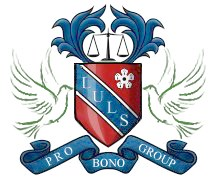 Pro Bono OfficeFielding Johnson BuildingUniversity of Leicester • University RoadLE1 7RHEmail: probono@le.ac.ukPlease return your completed application by email with the subject ‘Immigration and Asylum Legal Intern’ to zs128@student.le.ac.uk no later than 11:59pm, 11th October 2019. In order for your application to be considered, all sections/questions must be completed on this form and you must attach a copy of your CV (resume), with contact details of a referee.  Incomplete applications will not be accepted.  All email attachments must be in Microsoft Word (.doc/.docx) or PDF format.If you have any questions please email them to the Project Director, Lydia Selcuk (zs128@student.le.ac.uk)Legal Intern Description of the positionStudents will be responsible for volunteering with a number of our partner organisations including N.E.S.T and the Red Cross. This role will involve being primarily involved with N.E.S.T advising asylum seekers with advice regarding their applications. This will provide students with unique insight into the Asylum process whilst also helping interns develop skills that are crucial to a legal career. This role will require members to undertake vast responsibility, students will be experience a range of roles including shadowing cases and managing their own. Requirements of the positionThe Immigration and Asylum project is a close-knit team, and thus it is essential that candidates work within a team. Time-management is crucial, as members of the project are responsible for their own case work. The perfect candidate will be willing to learn, dedicated and reliable. Moreover, strong communication skills are fundamental to success within this position. The ideal candidate will be in either their first of penultimate year, however this is not essential. Candidates will be expected to commit to one year with the project and be willing to offer their time as required.General informationTitleFirst Name
SurnamePreferred NameDate of BirthNationalityAcademicsCourseYear of StudyModules taken to date and results (if you have not taken any exams please write tbc)A-Level subjects and grades Other Qualifications (please include any previous degree qualifications)Contact InformationTelephone NumberUniversity AddressPermanent AddressUniversity Email AddressAlternative Email AddressQuestionsPlease adhere to all word limitsWhat interests you about the Immigration and Asylum Project? Please explain why you have chosen to apply to this project over other pro bono opportunities.MAX WORD LIMIT 350 WORDSWhat qualities do you possess that would make you suitable for this position? Please provide an example of how you have demonstrated these in a previous experience?MAX WORD LIMIT 300 WORDSOutline one quality you wish to develop through partaking in the Immigration and Asylum ProjectMAX WORD LIMIT 100 WORDSPlease outline a recent achievement, and explain why you are proud of this.MAX WORD LIMIT 250 WORDSPlease describe a time you have felt uncomfortable, and outline what you did to overcome this MAX WORD LIMIT 250 WORDSMrs. Y has been referred to you by NEST for help with her application for asylum in the UK. Mrs.Y is from Nigeria. She states that she fled the country because there was a problem in her marriage. Mrs Y will not explain what this problem was during the interview. She only states that she did not wish to be married to her husband any longer, and fled because she knew her family would be incredibly disappointed in her. After the interview Mrs Y passes you a note. In the note, she outlines that her marriage was arranged by her family which is why they would be so angry that it had not worked out. Mrs Y informs you that during the marriage she was repeatedly abused and sexually assaulted by her husband.Please explain how you would deal with this situation. Please consider how you would support your client.MAX WORD LIMIT: 300 WordsPlease Note this project will be holding a panel event where you can ask questions and gain better insight into the work of the project. We strongly advise attending in order to ensure a strong application. Dates for this event will be released shortly, please keep an eye on all Pro Bono social media.